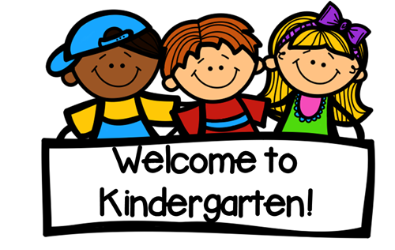 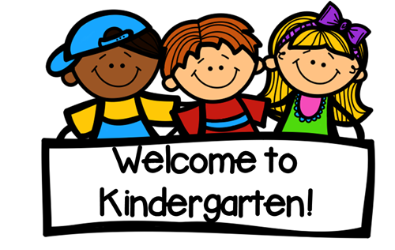 Hillis Elementary Kindergarten Jump Start Monday, August 5th, 2019 & Tuesday, August 6th, 20199:00 am – 11:00 amHillis Elementary is excited to have your child join our Kindergarten teachers for two hours on both the 5th and the 6th of August from 9:00 am to 11:00 am for our Kindergarten Jump Start.  We will be getting to know everyone and show you our school.  *Parents plan to stay for the first 30 minutes on August 5th. *  We are looking forward to meeting you!Meet the Teacher Night – Wednesday, August 21st, 2019							   (5:00pm-5:15pm & 5:45pm-6:00pm)First day of school – Friday, August 23rd, 2019                                              (7:45am-2:40pm)*New School & Office Hours for the 2019 - 2020 School Year**New School Hours* 7:45 am – 2:40 pm*New Office Hours*7:15 am – 3:15 pmRenee Gelfond – Principal renee.gelfond@dmschools.orgLaura Clement – Office Manager laura.clement@dmschools.orgHillis Elementary 2401 56th St. Des Moines, IA  50310Phone 515-242-8412 / Fax 515-323-8622